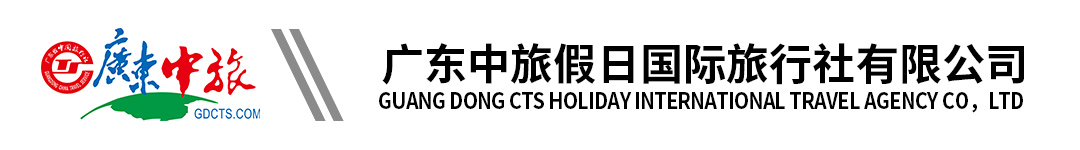 【品·赏双花豪叹温泉之旅】广州清远联游纯玩3天丨连住2晚新银盏温泉度假村丨花都一线天丨红山村丨清远黄腾十八瀑·观赏环形音乐瀑布丨无限次浸泡温泉 泳池畅泳（ZLZZ）行程单行程安排费用说明其他说明产品编号YB1660629642PC出发地广州市目的地花都区-清远市行程天数3去程交通汽车返程交通汽车参考航班上车点：上车点：上车点：上车点：上车点：产品亮点1、广州“小九寨沟” 小型西部大峡谷【一线天】；1、广州“小九寨沟” 小型西部大峡谷【一线天】；1、广州“小九寨沟” 小型西部大峡谷【一线天】；1、广州“小九寨沟” 小型西部大峡谷【一线天】；1、广州“小九寨沟” 小型西部大峡谷【一线天】；天数行程详情用餐住宿D1广州—一线天+红山村—午餐自理—无限次畅泳+泡新银盏温泉+健身娱乐+品尝水果—自理晚餐—入住新银盏温泉度假村豪双；早餐：X     午餐：X     晚餐：X   入住新银盏温泉度假村D2自助早餐—度假村内自由活动浸泡温泉+畅游—午餐自理—度假村内自由活动+畅泳+泡温泉—晚餐于度假村内品尝晚餐—入住新银盏温泉度假村豪双；早餐：√     午餐：X     晚餐：√   入住新银盏温泉度假村；D3自助早餐—百亩黄花风铃—午餐自理—红不让农科大观园—黄腾十八瀑—返程广州早餐：√     午餐：X     晚餐：X   无费用包含1.交通：根据实际人数安排22-53座旅游空调车，保证一人一个正座1.交通：根据实际人数安排22-53座旅游空调车，保证一人一个正座1.交通：根据实际人数安排22-53座旅游空调车，保证一人一个正座费用不包含1.行程中一切个人消费；1.行程中一切个人消费；1.行程中一切个人消费；预订须知1.在参加活动期间，宾客请根据个人身体条件慎重选择游玩项目，服从景区救生工作人员的指挥，必须在指定的区域和时间游玩，严禁在没有救生配置的区域内游玩。温馨提示1.我社将实际人数定车型，并按客人报名的先后顺序，预先给客人编排车上座位，请客人自觉礼让，听从导游安排。游客必须遵守上车时间，过时不候,一切责任由客人自负,敬请谅解!保险信息备注说明：